Консультация для родителей «Тайны космоса»                                                                                Современные дети очень любознательны, они является первооткрывателями, исследователями того мира, который их окружает. С познанием окружающего мира, детей интересует и привлекает тема «Космоса», как что-то неизведанное, таинственное и волшебное. Дошкольники часто задают взрослым вопросы, на которые не могут найти самостоятельно ответы: «Почему солнце такое яркое?», «Почему луна может быть круглой и в форме полумесяца?» «Почему на небе звёзды?», «Почему наступает ночь?» и т. д. Детские вопросы дают взрослым шанс вспомнить то, что уже забылось, вернуться в детство и посмотреть на мир глазами детей.   Огромные достижения и изменения произошли в вопросах изучения космоса. В настоящее время никого не удивляет запуск ракет в космос, а современные дети перестали играть в космонавтов. Для детей мечта стать космонавтами не актуальна, между тем звездные, космические пираты, и другие инопланетные существа – герои любимых мультфильмов наших дошкольников. Зачастую вымышленная и искажённая информация о космосе, о несуществующих планетах, персонажах, дезинформирует детей, вызывая отрицательные эмоции, способствует развитию страхов. Поэтому формируя у них представления о космосе,  родителям и педагогам очень важно грамотно выстроить свою работу: рассказать детям, что такое космос и Вселенная, из чего состоит Солнечная система, познакомить с космическими телами, о планете Земля, закреплять знание о первом космонавте Ю. Гагарине.  Беседуя с ребёнком о космосе, не увлекайтесь космической терминологией, он всё поймёт, если вы будите разговаривать с ним на понятном ему языке. В процессе изучения данной темы необходимо пополнить словарный запас следующими словами: космонавт, звездопад, созвездие, звездочёт, луноход, спутник, планета и др., уметь объяснять их смысл. Информацию о космосе подбирайте интересную и доступную в соответствии с возрастными особенностями детей, такие рассказы и беседы будут развивать любознательность о космическом пространстве и останутся в памяти детей на долгие годы. Задача педагогов и родителей - доступно, последовательно и грамотно ввести ребёнка в мир познания космической темы, уделяя внимание изучению космических объектов, постепенно увлекая и заинтересовывая ребёнка. Использование различных способов и приёмов передачи информации, в том числе информационных и мультимедийных технологий, позволяет эффективно осуществлять работу по познавательному развитию дошкольников, творчески подходить к процессу обучения и развития ребёнка. Развивать познавательный интерес ребёнка нужно как можно раньше. Начинать знакомство рекомендуем:               1. С отгадывания космических загадок.Освещает ночью путь,Звездам не дает заснуть.Пусть все спят, ей не до сна,В небе светит нам… (Луна)Планета голубая, любимая, родная.Она твоя, она моя,А Океан бездонный, океан бескрайний,Безвоздушный, темный и необычайный,В нем живут вселенные, звезды и кометы,Есть и обитаемые, может быть, планеты. (Космос)В небе виден желтый круг и лучи, как нити.Вертится Земля вокруг, словно на магните.Хоть пока я и не стар, но уже ученый —Знаю, то — не круг, а шар,Сильно раскаленный. (Солнце)Ночью с Солнцем я меняюсь и на небе зажигаюсь.Сыплю мягкими лучами, словно серебром.Полной быть могу ночами, а могу — серпом. (Луна)По темному небу рассыпан горошекЦветной карамели из сахарной крошки,И только тогда, когда утро настанет,Вся карамель та внезапно растает. (Звезды)Эта планета нам всем дорога, нам жизнь подарила планета. (Земля).Крыльев нет у этой птицы,Но нельзя не подивиться.Лишь распустит птица хвост,И поднимется до звезд (ракета) и т. д.2. Беседы, чтение рассказов, стихотворений и рассматривание иллюстраций.                      3. Можно начать свой рассказ с того, что жизнь на земле зависит от солнца и провести опыты, наблюдения. Опыт с фонариком. Цель: дать понять ребёнку, что звёзды только кажутся маленькими, ведь они очень далеко от Земли. При выключенном свете включить фонарик и на близком расстоянии рассмотреть его свечение, затем отойти в конец комнаты: фонарик стал меньше, а свет от него тусклым.  Сравнить арбуз и горошину.    (Арбуз - это солнце, горошина Земля). Показать    на сколько,  Земля          меньше    солнца – Земля     по             отношению к Солнцу имеет размер горошины.                                                                                                                                   4. Просмотра детских фильмов о звездах и планетах, о нашей Земле (с космоса видно, что это огромный шар, на котором есть и реки, и горы, и леса, и моря), земля единственная планета в Солнечной системе, на которой существует жизнь; о спутнике Земли - луне, которая ярко сияет на ночном небе, в бинокль видны на луне тёмные пятна - кратеры, которые образовались на луне от падения на её поверхность комет и метеоритов. На луне нет ни воды, ни  воздуха,                    днём очень, очень жарко а, ночью очень - очень холодно.                                                                      5. Рассказа о том, что первыми в космос полетели на космическом корабле две собаки – Белка и Стрелка. Они благополучно вернулись назад. И тогда в космос полетела космическая ракета «Восток» с первым человеком на борту. Юрий Алексеевич Гагарин - первый в мире космонавт облетел вокруг Земли всего один раз и пробыл в космосе 108 минут.                                                                                                                                                                                             6. Рассказ об интересных космических событиях и явлениях в наше время; о том, что сейчас космонавты проводят в космосе много дней, летают группами, живут на космических станциях, работают, проводят разные эксперименты и следят за приборами, проводят ремонт оборудования. В космос летают не только мужчины, но и женщины - космонавты (показ иллюстраций).                                          7. Проведения дидактических, подвижных и сюжетно -ролевых игр на тему «Космос». Дидактическая игра «Кто, что делает». (игра с мячом дети передают мяч по кругу и добавляют нужное слово): В космос летает… (космонавт); Звезды наблюдает… (астроном); Предсказывает судьбу по звёздам… (астролог). Дидактическая игра «Собираем Незнайку в полет». На космическом корабле нет ничего лишнего и случайного. Поэтому Незнайке надо взять только те вещи, которые нужны во время космического путешествия. Родители показывают разные предметы, а дети должны хлопать в ладоши, если этот предмет пригодится в путешествии и прятать ручки за спину, если этот предмет не нужен (скафандр, машина, лыжи, половник, аптечка, сок, и т. д.). Дидактическая игра «Что здесь лишнее?» (оставить только карточки с изображением космической тематики по заданию). Дидактическая игра «Рассади марсиан по космическим кораблям» (закрепить геометрическую форму предметов). Подвижная игра «Ракеты».                                                                                                                                                 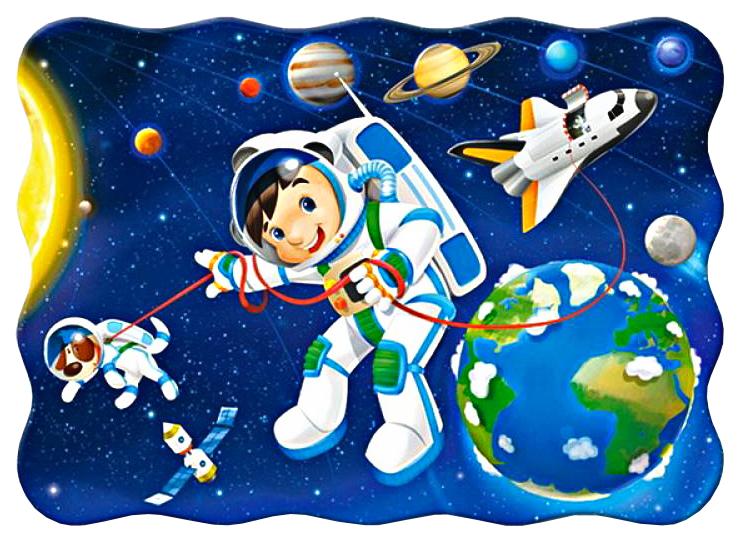 8.Заучивания стихотворения: «Планета Земля».                                                    Планета Земля – родимый наш дом.                                                                                   Но много ли, дети, мы знаем о нём?                                                                                      Загадки её постоянно решаем.                                                                                                     Но форму Земли до конца мы не знаем.                                                                           А форма Земли без рек и морей                                                                                              Зовётся геоид! Учи и умней!                                                                                                               А что там внутри? Принимаем на веру: не видно ядро.                                                              Летим в атмосферу!                                                                                                                            Мы ей благодарны, что можем дышать!                                                                               И много проблем с нею можем решать.                                                                       Прекрасно, что мы атмосферой закрыты                                                                               От злых и коварных метеоритов.                                                                                                     От трения в воздухе камни сгорают                                                                                                И звездным, красивым дождём выпадают.                                                                      Озоновый слой, без всяких сомнений,                                                                                     Нас защищает от плохих излучений.                                                                                     Земля несравненная! Чудо природы!                                                                                          Её заселяют зверьё и народы.                                                                                                 Жизнь на Земле беззащитна, хрупка,                                                                                           Плохо её защищаем пока.                                                                                                           Чтоб жизнь на планете родной сохранить,                                                                                 Надо стараться её не грязнить!                                                                                                  А сколько уж лет говорят год от году:                                                                                                 «Не надо сорить! Берегите природу!»                                                                                              ( Парамонова Ж.)                                                                                                                                                        10. Рисование «Космоса», «Ракеты», «А кто живёт на других планетах?» Нарисовать портрет пришельцев, предложить пофантазировать! (Взять лист бумаги, попросить ребенка обвести свою ладошку, перевернуть. Кто это? Может пришелец с других планет? Дорисовать детали – портрет пришельца готов!).                    11. Пальчиковая гимнастика:                                                                                                        В тёмном небе звёзды светят,                                                                                         Космонавт летит в ракете.                                                                                                         День летит и ночь летит                                                                                                                И на землю вниз глядит.                                                                                                     Над Землёю ночью поздней                                                                                                              Только руку протяни,                                                                                                                  Ты ухватишься за звёзды:                                                                                                      Рядом кажутся они. (Поочередное соединение большого пальца с мизинцем, безымянным, средним и указательным пальцем на ударные слоги.)                               12. Изготовление поделок детьми совместно с родителями по теме «Космос».          Желаем удачи!                                                                                                                   Литература.1. Большая энциклопедия. Космос и астрономия: вопросы и ответы. - М.: ОЛМА Медия Групп, 2013г.2. Бондаренко Т.М. Экологические занятия с детьми. Воронеж, 2007г.                                                                                                            3.   Шорыгина Т. А. Детям о космосе и Юрии Гагарине – первом космонавте Земли: Беседы, досуги, рассказы. М.: ТЦ Сфера, 2011. – 128с. – (Библиотека воспитателя) (3).4. Интернет-ресурсы.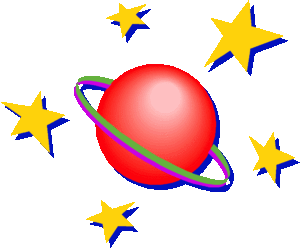 Воспитатели группы №7 «Пчёлка»	Рощупкина И.В., Катерешина Т.А.